 «Формирование здорового образа жизни в детском саду»«Забота о здоровье - это важнейший труд воспитателя. От жизнерадостности, бодрости детей зависит их духовная жизнь, мировоззрение, умственное развитие, прочность знаний, вера в свои силы». В. А. Сухомлинский.Самая большая ценность для человека -это здоровье, поэтому так важно помочь детям в самом раннем возрасте осознать и понять, что представляет здоровье, понять необходимость выполнения гигиенических процедур и других оздоровительных мероприятий.Формирование здорового образа жизни начинается уже в детском саду.Вся жизнедеятельность ребенка в ДОУ направлена на сохранение и укрепление здоровья.         Основой является   еженедельные познавательные, физкультурные и интегрированные занятия, партнерская совместная деятельность педагога и ребенка в течении   дня. Целью оздоровительной работы в ДОУ является создание устойчивой мотивации потребности в сохранении своего собственного здоровья и здоровья окружающих. Поэтому очень важно правильно сконструировать содержание воспитательного – образовательного процесса по всем направлениям развития ребенка, отобрать современные программы, обеспечивающие приобщение к ценностям и прежде всего к ценностям здорового образа жизни.Основные компоненты здорового образа жизни детей включает:Рациональный режим.Правильное питание.Рациональный   двигательный активный режим.Закаливание организма.Рациональный режим быть стабильным и вместе с тем динамичным для постоянного обеспечения адаптации к изменяющимся и условиям внешней социальной и биологической среды.Рациональное питание детей является одним из основных факторов внешней среды, определяющих нормальное развитие ребенка. Оно оказывает самое непосредственное влияние на жизнедеятельность, рост, состояние здоровья ребенка, повышает устойчивость к различным неблагоприятным воздействиям.Культура здоровья и культура движения - два взаимосвязанных компонента в жизни ребенка. Активная двигательная деятельность помимо положительного воздействия на здоровье и физическое развитие, обеспечивает психоэмоциональный комфорт ребенка.Следующим этапом стало создание условий для реализации потребностей в   двигательной активности детей. Для этого была собрана и изучена учебно- методическая литература по теме, составлен проект оздоровительной- работы план внедрения оздоровительных мероприятий. Организация закаливания сна, воспитания у детей привычек здорового образа жизни,массаж и элементы самомассажа, витаминотерапия. Каждый этап психического   развития ребенка во многом зависит от уровня его физического развития. Развитость движений является одним из показателей правильного нервно-психического развития в раннем возрасте.Использование физических упражнений в раннем возрасте имеет свои особенности:1.      Все двигательные задания связаны с конкретной задачей «Бросим мяч в корзину» и т. д.2.      В играх прибегаем к сравнениям: «Попрыгаем как зайчики». «Побежим тихо как мышки».3.      Обязательно следим за физической нагрузкой, не допуская перевозбуждения.Задачи работы по формированию здорового образа жизни дошкольников:формировать представления о том, что быть здоровым - хорошо, а болеть - плохо; о некоторых признаках здоровья;воспитывать навыки здорового поведения: любить двигаться, есть побольше овощей, фруктов; мыть руки после каждого загрязнения; не злиться и не волноваться; быть доброжелательным; больше бывать на свежем воздухе; соблюдать режим;помочь овладеть устойчивыми навыками поведения;развивать умение рассказывать о своем здоровье, здоровье близких;вырабатывать навыки правильной осанки;обогащать знания детей о физкультурном движении в целом;развивать художественный интересПоэтому главными задачами по укреплению здоровья детей в детском саду являются формирование у них представлений о здоровье как одной из главных ценностей жизни, формирование здорового образа жизни. Педагоги должны научить ребенка правильному выбору в любой ситуации только полезного для здоровья и отказа от всего вредного. Привить ребенку с малых лет правильное отношение к своему здоровью, чувство ответственности за него. Эти задачи должны решаться путем создания целостной системы по сохранению физического, психического и социального благополучия ребенка.Система физкультурно-оздоровительной работы.Создание благоприятных условий в помещении для игр и занятий:- соблюдение правил санитарии и гигиены;- организация сквозного проветривания (3-5 раз в день в отсутствие детей);- поддержание температуры воздуха в группе 20 -22 С).Физические упражнения:- утренняя гимнастика;- физкультура;- подвижные игры;- гимнастика после сна;- спортивные игры.Выполнение режима дня.Организация рационального питания.Закаливающие процедуры: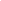 - прогулки на свежем воздухе;- водные процедуры (умывание, мытье рук, игры с водой);- босохождение;- воздушные ванны;Активный отдых:- праздники, развлечения;- дни здоровья;- малая олимпиада;- игры-забавы.Организация развивающей среды:- физкультурный уголок;- дидактические, настольные игры, альбомы;- таблицы, модели на  валеологическую  тему.Работа с родителями:- родительские собрания;- беседы, консультации;- анкетирование;- письменные консультации («Уголок здоровья»).Нетрадиционные формы оздоровления:- точечный массаж;- дыхательная гимнастика;- пальчиковая гимнастика.Занятия по валеологии и ОБЖ.Чтение художественной литературы.Дошкольный возраст - наилучшее время для закрепления на всю жизнь привычке к чистоте. Дети могут успешно усвоить все основные гигиенические навыки, понять их важность и привыкнуть систематически выполнять их правильно и быстро.В закреплении навыков умывания, воспитания опрятности и аккуратности большую роль играют познавательные занятия, дидактические игры. Но главное внимание уделяется повседневному закреплению у малышей культурно-гигиенических навыков и самостоятельности. При этом используются такие разнообразные приемы, как показ, объяснение, непосредственная помощь, поощрение.Наиболее эффективным в воспитании здорового ребенка являются физические упражнения и физкультурные занятия. Для растущего организма особую ценность они приобретают, если проводятся на воздухе, поскольку усиливают обмен веществ и поступление в организм большого количества кислорода. Игры и занятия на воздухе во все времена года способствуют закаливанию организма ребенка, повышению его работоспособности и снижению заболеваемости.Для формирования привычки к ЗОЖ важно, чтобы ребенок понял необходимость физических упражнений, к которым относится, кроме прочего, утренняя гимнастика. Один-два раза в неделю гимнастика проводится под музыку, но прежде выполняются дыхательные упражнения. Этот вид закаливания укрепляет весь дыхательный тракт. Суть его заключается в выполнении комплекса игровых упражнений с носом. Может делаться как с младшими детьми, так и со старшими, 2-3 раза в день.Педагог также знакомит детей с тем, как устроено тело человека. В доступной форме, привлекая иллюстративный материал, он рассказывает о его основных системах и органах, обращая внимание на необходимость прислушиваться к своему самочувствию.В итоге можно сделать вывод, что данная деятельность принесла определенные результаты: дети знают пользу физических упражнений, свежего воздуха, воды, массажа для своего здоровья.Каждому ребенку хочется быть сильным, бодрым, энергичным - бегать, не уставая, кататься на велосипеде, плавать, играть вместе со сверстниками во дворе, не мучиться головными болями или бесконечными насморками. Наша задача - научить их думать о своем здоровье, заботиться о нем, радоваться жизни.Берегите себя и будьте здоровы!